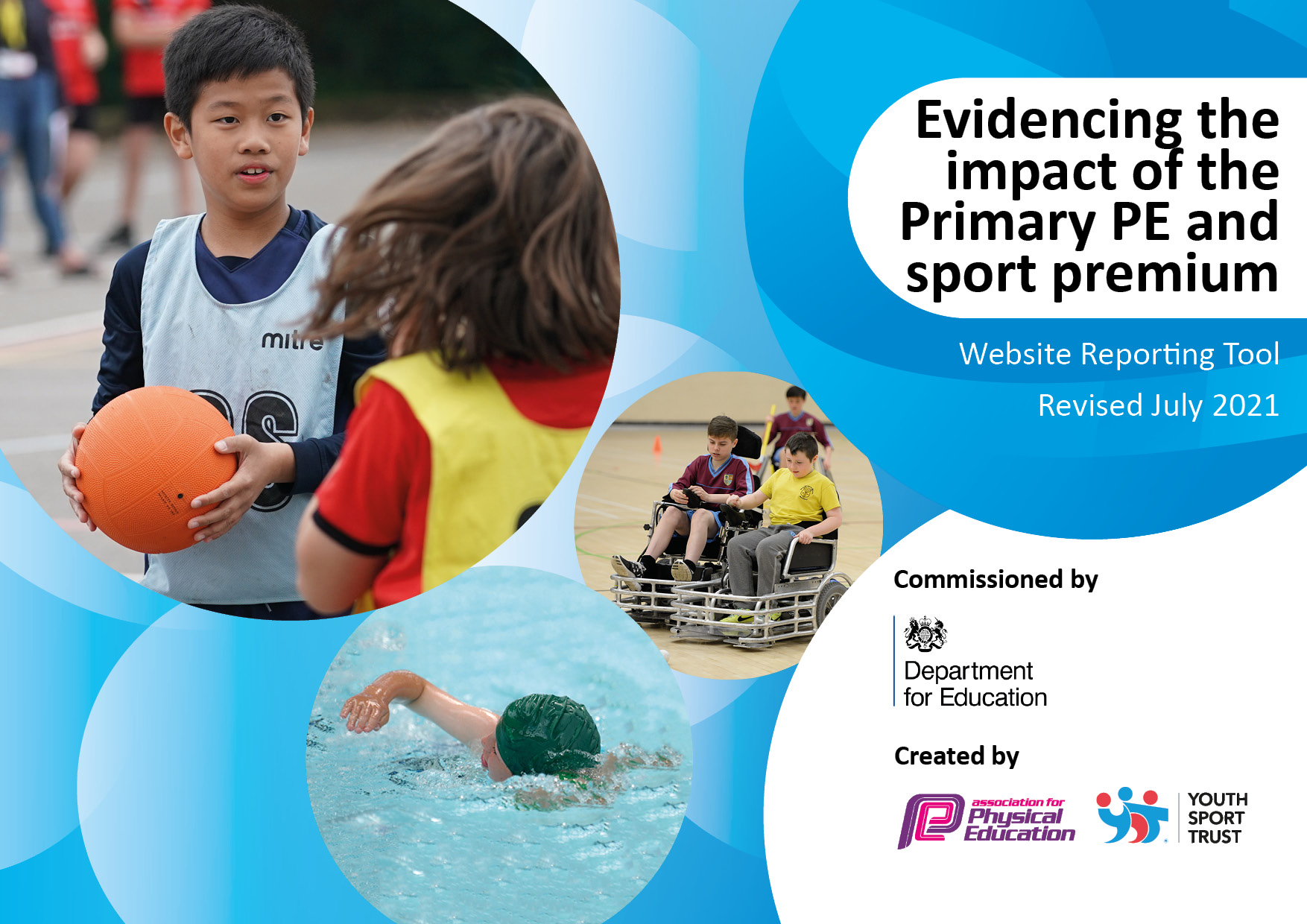 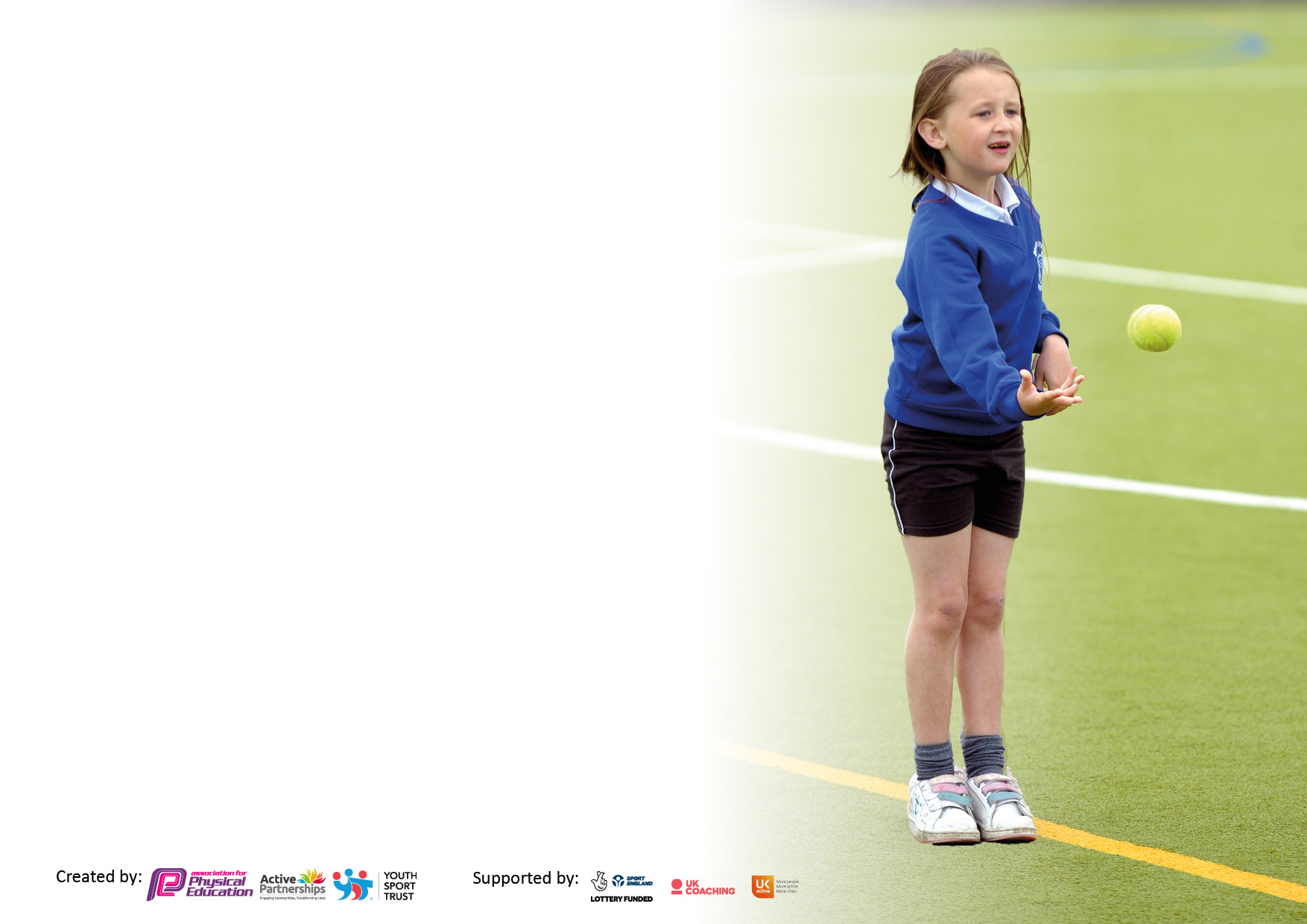 It is important that your grant is used effectively and based on school need. The Education Inspection Framework makes clear there will be a focus on ‘whether leaders and those responsible for governors all understand their respective roles and perform these in a way that enhances the effectiveness of the school’.Under the Quality of Education Ofsted inspectors consider:Intent - Curriculum design, coverage and appropriatenessImplementation - Curriculum delivery, Teaching (pedagogy) and AssessmentImpact - Attainment and progressTo assist schools with common transferable language this template has been developed to utilise the same three headings which should make your plans easily transferable between working documents.Schools     must     use     the      funding      to      make      additional      and      sustainable      improvements to    the    quality    of    Physical    Education,    School     Sport     and     Physical     Activity     (PESSPA) they offer. This means that you should use the Primary PE and sport premium to:Develop or add to the PESSPA activities that your school already offerBuild capacity and capability within the school to ensure that improvements made now will benefit pupils joining the school in future yearsThe Primary PE and sport premium should not be used to fund capital spend projects; the school’s budget should fund these.Pleasevisitgov.ukfortherevisedDfEguidanceincludingthe5keyindicatorsacrosswhichschoolsshoulddemonstrate animprovement.Thisdocumentwillhelpyoutoreviewyourprovisionandtoreportyourspend.DfEencouragesschools to use this template as an effective way of meeting the reporting requirements of the Primary PE and sport premium.We recommend you start by reflecting on the impact of current provision and reviewing the previous spend.Schools are required to publish details of how they spend this funding, including any under-spend from 2019/2020, as well as on the impact it has on pupils’ PE and sport participation and attainment. All funding must be spent by 31st July 2022.We recommend regularly updating the table and publishing it on your website throughout the year. This evidences your ongoing self-evaluation of how you are using the funding to secure maximum, sustainable impact. Final copy must be posted on your website by the end of the academic year and no later than the 31st July 2021. To see an example of how to complete the table please click HERE.Created by:	Supported by: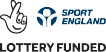 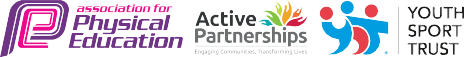 Total amount allocated for 2020/21£17550How much (if any) do you intend to carry over from this total fund into 2021/22?£1,412Total amount allocated for 2021/22£17550Total amount of funding for 2021/22. To be spent and reported on by 31st July 2022.£18,962Meeting national curriculum requirements for swimming and water safety.N.B. Complete this section to your best ability. For example you might have practised safe self-rescue techniques on dry land which you can then transfer to the pool when school swimming restarts.Due to exceptional circumstances priority should be given to ensuring that pupils can perform safe self rescue even if they do not fully meet the first two requirements of the NC programme of studyWhat percentage of your current Year 6 cohort swim competently, confidently and proficiently over a distance of at least 25 metres?N.B. Even though your pupils may swim in another year please report on their attainment on leaving primary school at the end of the summer term 2021.Please see note above65%What percentage of your current Year 6 cohort use a range of strokes effectively [for example, front crawl, backstroke and breaststroke]?Please see note above13%What percentage of your current Year 6 cohort perform safe self-rescue in different water-based situations?65%Schools can choose to use the Primary PE and sport premium to provide additional provision for swimming but this must be for activity over and above the national curriculum requirements. Have you used it in this way?NoAcademic Year: 2020/21Total fund allocated:Date Updated:Date Updated:Key indicator 1: The engagement of all pupils in regular physical activity – Chief Medical Officers guidelines recommend that primary school pupils undertake at least 30 minutes of physical activity a day in schoolKey indicator 1: The engagement of all pupils in regular physical activity – Chief Medical Officers guidelines recommend that primary school pupils undertake at least 30 minutes of physical activity a day in schoolKey indicator 1: The engagement of all pupils in regular physical activity – Chief Medical Officers guidelines recommend that primary school pupils undertake at least 30 minutes of physical activity a day in schoolKey indicator 1: The engagement of all pupils in regular physical activity – Chief Medical Officers guidelines recommend that primary school pupils undertake at least 30 minutes of physical activity a day in schoolPercentage of total allocation:Key indicator 1: The engagement of all pupils in regular physical activity – Chief Medical Officers guidelines recommend that primary school pupils undertake at least 30 minutes of physical activity a day in schoolKey indicator 1: The engagement of all pupils in regular physical activity – Chief Medical Officers guidelines recommend that primary school pupils undertake at least 30 minutes of physical activity a day in schoolKey indicator 1: The engagement of all pupils in regular physical activity – Chief Medical Officers guidelines recommend that primary school pupils undertake at least 30 minutes of physical activity a day in schoolKey indicator 1: The engagement of all pupils in regular physical activity – Chief Medical Officers guidelines recommend that primary school pupils undertake at least 30 minutes of physical activity a day in school10%IntentImplementationImplementationImpactYour school focus should be clear what you want the pupils to know and be able to do and aboutwhat they need to learn and toconsolidate through practice:Make sure your actions to achieve are linked to your intentions:Funding allocated:Evidence of impact: what do pupils now know and what can they now do? What has changed?:Sustainability and suggested next steps:Launch “A mile a day”Increase Active Lunchtime Opportunities – playground games/activities with playground leaders.Maintain curriculum at 2 hours physical activity per weekAim for classes to do at least 2 sessions of ‘a mile a day’ per weekNew outdoor active climbing station. (Oct 21)Review current PE timetable ensuring all pupils have a 2 hour offer of curriculum PE.£1910 – mile track and sports trail in playgroundNew outdoor active climbing station. (Oct 21)Increased daily activity from all classes. Children are more active at lunchtimes/playtimes.Maintain ‘a mile a day’ scheme into next academic year.Train more leaders & lunchtime staff to deliver active playgrounds.Ensure 2 hour offer stays in place.Key indicator 2: The profile of PESSPA being raised across the school as a tool for whole school improvementKey indicator 2: The profile of PESSPA being raised across the school as a tool for whole school improvementKey indicator 2: The profile of PESSPA being raised across the school as a tool for whole school improvementKey indicator 2: The profile of PESSPA being raised across the school as a tool for whole school improvementPercentage of total allocation:Key indicator 2: The profile of PESSPA being raised across the school as a tool for whole school improvementKey indicator 2: The profile of PESSPA being raised across the school as a tool for whole school improvementKey indicator 2: The profile of PESSPA being raised across the school as a tool for whole school improvementKey indicator 2: The profile of PESSPA being raised across the school as a tool for whole school improvement0%IntentImplementationImplementationImpactYour school focus should be clear what you want the pupils to know and be able to do and aboutwhat they need to learn and toconsolidate through practice:Make sure your actions to achieve are linked to your intentions:Funding allocated:Evidence of impact: what do pupils now know and what can they now do? What has changed?:Sustainability and suggested next steps:Improving Behaviour & Attitudes to LearningRaise the profile of PESS across the schoolHeightening awareness of Health & Well Being/SMSCUse ‘A mile a day’ to break from classroom when children become restless.‘Spirit of the games values’ to mirror school values and ethos - certificates presented in whole school ‘Shine’ assembliesCelebrating success through newsletters, website & ClassDojoPupils understand the contribution of PA, SS & sport to their overall development.Pupils to become more aware and responsible for the importance of being physically activeHigher % take up of extra-curricular offerMaintain ‘a mile a day’ scheme next academic year and use in classroom practise in the same way.Key indicator 3: Increased confidence, knowledge and skills of all staff in teaching PE and sportKey indicator 3: Increased confidence, knowledge and skills of all staff in teaching PE and sportKey indicator 3: Increased confidence, knowledge and skills of all staff in teaching PE and sportKey indicator 3: Increased confidence, knowledge and skills of all staff in teaching PE and sportPercentage of total allocation:Key indicator 3: Increased confidence, knowledge and skills of all staff in teaching PE and sportKey indicator 3: Increased confidence, knowledge and skills of all staff in teaching PE and sportKey indicator 3: Increased confidence, knowledge and skills of all staff in teaching PE and sportKey indicator 3: Increased confidence, knowledge and skills of all staff in teaching PE and sport88%IntentImplementationImplementationImpactYour school focus should be clearMake sure your actions toFundingEvidence of impact: what doSustainability and suggestedwhat you want the pupils to knowachieve are linked to yourallocated:pupils now know and whatnext steps:and be able to do and aboutintentions:can they now do? What haswhat they need to learn and tochanged?:consolidate through practice:Raise the quality of teaching across the schoolHigh Quality of PE equipment to support high quality deliverySignpost CPD events for teaching staff.Introduce an assessment programme for PE to monitor progressBuy in to SSP programme to gain unlimited access to competition programme.Specialist sports coach to develop and deliver a broad and engaging curriculum for all.Stock check of current equipmentSee SSP list of essential PE equipment & order accordingly.Contact CDAT lead teacher to enquire about PE training opportunities.  Implement simple R/Y/G tool for tracking of PE skills/progress/attainment. £1,100£13,500£2052Higher quality teaching & learningImproved teacher planning by knowledge of children’s current levelsEnsure an annual stock take to maintain the high quality of equipmentKey indicator 4: Broader experience of a range of sports and activities offered to all pupilsKey indicator 4: Broader experience of a range of sports and activities offered to all pupilsKey indicator 4: Broader experience of a range of sports and activities offered to all pupilsKey indicator 4: Broader experience of a range of sports and activities offered to all pupilsPercentage of total allocation:Key indicator 4: Broader experience of a range of sports and activities offered to all pupilsKey indicator 4: Broader experience of a range of sports and activities offered to all pupilsKey indicator 4: Broader experience of a range of sports and activities offered to all pupilsKey indicator 4: Broader experience of a range of sports and activities offered to all pupils0%IntentImplementationImplementationImpactYour school focus should be clearMake sure your actions toFundingEvidence of impact: what doSustainability and suggestedwhat you want the pupils to knowachieve are linked to yourallocated:pupils now know and whatnext steps:and be able to do and aboutintentions:can they now do? What haswhat they need to learn and tochanged?:consolidate through practice:Broaden Curriculum Offer Broaden extra-curricular offerReview current curriculum map.Ensure there is an even balance between in and outdoor activities as well as a broad range overall.Review current extra-curricular activity offer - Develop offer to ensure each year group & gender are catered for e.g. clubs, festivals, health & activity weeks, school challenge, family challenge, Be Inspired Challenges, School GamesGreater commitment to participation in PE lessonsReview current curriculum map using GetSet4PETarget Inactive pupils Key indicator 5: Increased participation in competitive sportKey indicator 5: Increased participation in competitive sportKey indicator 5: Increased participation in competitive sportKey indicator 5: Increased participation in competitive sportPercentage of total allocation:Key indicator 5: Increased participation in competitive sportKey indicator 5: Increased participation in competitive sportKey indicator 5: Increased participation in competitive sportKey indicator 5: Increased participation in competitive sport2%IntentImplementationImplementationImpactYour school focus should be clearMake sure your actions toFundingEvidence of impact: what doSustainability and suggestedwhat you want the pupils to knowachieve are linked to yourallocated:pupils now know and whatnext steps:and be able to do and aboutintentions:can they now do? What haswhat they need to learn and tochanged?:consolidate through practice:Increase attendance (compared to last year) at local sports competitions (Stockport SHAPES alliance).  Increase participation from SEN/lower ability children.Promote positive behaviour linked with SSSPs “Spirit of the Game Awards”.Sign up to 2 events per term (minimum) Stockport SHAPES allianceIncreased attendance to ‘Be Inspired’ eventsPE display board: Spirit of the Games Awards£400 transport costs Winners of the ‘Stockport Be Inpsired Award’ from Stockport SHAPES Alliance – Commitment to Inclusion 2021/22Increased participation at competitive events.Continue to attend ‘Be Inspired’ events.Begin to attend ‘Excel’ (top 10% sporting achievers) events. Increase Level 1 competitive provision - Level 1 competitions delivered at the end of each unitSigned off bySigned off byHead Teacher:Stephen MurphyDate:26/07/2022Subject Leader:Beth BeecherDate:26/07/2022Governor:Helen WetherallDate: